«Секрет успешного воспитания лежит в уважении к ученику»                                              (Р. Эмерсон) ЗАПОВЕДИ: Никогда не принимайте воспитательных мер в плохом настроении.  Ясно определите, чего вы хотите от ребёнка, (и объясните это ему), а также узнайте, что он думает по этому поводу.  Не подсказывайте решения, а показывайте пути к нему и разбирайте с ребёнком его правильные и ложные шаги.  Не пропустите момента, когда будет достигнут первый успех. Сразу дайте оценку поступку и сделайте паузу, чтобы ребёнок услышал и осознал.  Оценивайте поступок, а не личность.  Дайте ребенку ощутить, что сочувствуете ему, верите в него, хорошего мнения о нём, несмотря на его оплошности. Дайте понять, что, когда неприятный разговор будет окончен, то инцидент окажется исчерпанным. СПб ГБУ центр для детей-сирот и детей, оставшихся без попечения родителей«Центр содействия семейному воспитанию №9»Директор: Маннова Светлана ГеннадьевнаАдрес: Санкт-Петербург, Колпино,ул. Адмиралтейская, дом 5Телефон: 8 (812) 461-00-80
Интернет сайт: https://cssv9.ru/Школа Приемных Родителей «КОЛПИЦА»
Руководитель: Цапова Светлана ВалерьевнаТелефон: 8 (812) 461-00-90Часы приема гражданПонедельник-четверг: 10:00-17:00Перерыв на обед: 13:00-14:00
Стремитесь делать тихое доброНе ради похвалы или награды,В пример им, выдвижения не ради,Дарите детям знанье и тепло.Стремитесь делать всё не на показ,Пусть искренни порывы Ваши будут,Сознанье чье-то пусть они разбудят,И чистота исходит пусть от Вас.          СПБ ГБУ  «Центр  содействиясемейному воспитанию №9»ШКОЛА ПРИЕМНЫХ РОДИТЕЛЕЙ«КОЛПИЦА»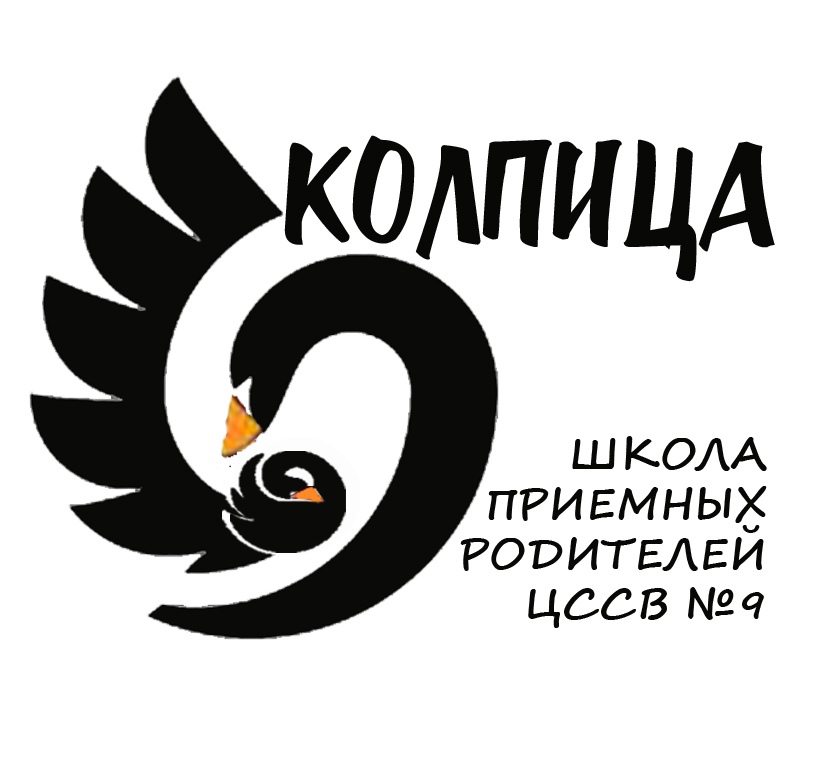 Санкт-Петербург,КолпиноКлуб приемных родителейШкола приемных родителей  продолжает поддерживать замещающие семьи после окончания курса. Клуб приемных родителей создает условия для общения и взаимной помощи приемных семей. На встречах клуба можно: - рассказать о своей жизненной истории, - поделиться наболевшим, - выслушать совет от тех, кто уже имеет подобный опыт.На встречи мы  приглашаем выпускников школы приемных родителей – и тех, кто уже взял ребенка в семью, и тех, кто к этому только готовится. Также - опытных родителей, которые уже давно и успешно воспитывают приемных детей, в том числе детей с инвалидностью.Можно выбирать темы для встреч клуба и по запросу приемных родителей, и по плану специалистов.Встречи клуба  проводятся один раз в месяц в последний вторник месяца. «Ребенок учится тому, что видит у себя в дому, родители пример тому» С. Брант Гражданин, выразивший желание стать усыновителем/опекуном и имеющий заключение о возможности быть опекуном, имеет право:а) получить подробную информацию о ребенке и сведения о наличии у него родственников;
б) обратиться в медицинскую организацию для проведения независимого медицинского освидетельствования ребенка, передаваемого под опеку, с участием представителя учреждения, в котором находится ребенок, в порядке, утверждаемом Министерством образования и науки Российской Федерации и Министерством здравоохранения Российской Федерации. Гражданин, выразивший желание стать усыновителем/опекуном, обязан лично:познакомиться с ребенком и установить с ним контакт;ознакомиться с документами, хранящимися в личном деле ребенка ООиП;подтвердить в письменной форме факт ознакомления с медицинским заключением о состоянии здоровья ребенка.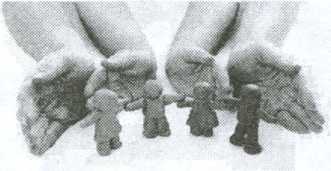 Рекомендации как стать приемными родителями:Посетите орган опеки и попечительства по месту жительства.          Пройдите обучение в Школе приемных родителейПройдите медицинскую комиссию в поликлиникеПолучите справку  МВД об отсутствии судимости и Соберите все документы с места работы, о Ваших жилищных условияхПолучите в органе опеки и попечительства заключение о возможности быть усыновителем или опекуномПосетите Региональный Банк данных о детях-сиротахЛично познакомьтесь со своим будущим ребенкомПодайте заявление в суд для усыновления или в органы опеки и попечительства для установления опеки.